IRS Publication 557 (Revised January 2019)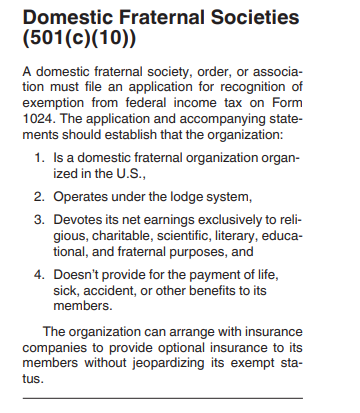 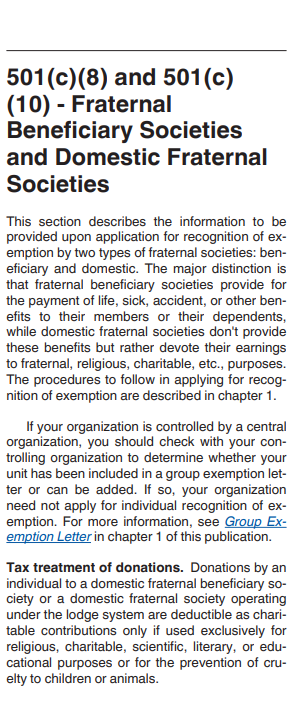 